Modulo di domanda 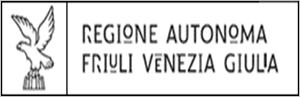 Il richiedente, come sopra rappresentato CHIEDE LA CONCESSIONE DEL FINANZIAMENTO ANNUALE PREVISTO DALL’ARTICOLO 27 DELLA LEGGE REGIONALE 11 AGOSTO 2014, n. 16 (Norme regionali in materia di attività culturali) PER LO SVOLGIMENTO DI ATTIVITA’ DI RILEVANZA REGIONALE AI FINI DELLA CONSERVAZIONE E VALORIZZAZIONE DELLA CULTURA E DELLE TRADIZIONI ITALIANE DELL’ISTRIA DI FIUME E DELLA DALMAZIA Luogo e data      __________________________________Firma del legale rappresentante/procuratoreAllega alla domanda:Copia dell’atto costitutivo e dello statuto, ove necessario;Elenco delle cariche sociali; F23 attestante l’assolvimento dell’imposta di bollo, salvi i casi di esenzione;Bilancio preventivo (se approvato) dell’annualità cui si riferisce l’incentivo regionale;Copia del documento di identità in corso di validità del firmatario qualora la domanda sia sottoscritta in forma autografa;Procura, ove necessario.Alla Regione Autonoma FRIULI VENEZIA GIULIADIREZIONE CENTRALE CULTURA E SPORTSERVIZIO ATTIVITA’ CULTURALIVia Milano, 19 – 34132 TRIESTEPEC cultura@certregione.fvg.it SPAZIO RISERVATO AL PROTOCOLLO(da non utilizzare)Domanda per finanziamento annuale ad attività di rilevanza regionale alle Associazioni dei profughi Istriani, Fiumani e Dalmati aventi sede nel territorio regionale, e della Federazione delle medesime – ANNO 2021Riferimento normativo: legge regionale 11 agosto 2014, n. 16 (Norme regionali in materia di attività culturali), articolo 27, comma 4 e relativo Regolamento di attuazione approvato con decreto del Presidente della Regione n. 053/2020QUADRO ARichiedenteRichiedenteRichiedenteRichiedenteRichiedenteRichiedenteRichiedenteRichiedenteRichiedenteDenominazioneNatura giuridicaCodice fiscalePartita IVAIndirizzo sede legaleIndirizzo sede legale(Via)(Via)(n.)(n.)(CAP)(CAP)(Comune di)(Comune di)(Provincia di)Indirizzo sede operativa (da compilare se diversa dalla sede legale)Indirizzo sede operativa (da compilare se diversa dalla sede legale)(Via)(Via)(n.)(n.)(CAP)(CAP)(Comune di)(Comune di)(Provincia di)Telefonoe-mailPECSito web/profilo facebook/altra modalità on line di pubblicazione dei contributi ricevuti ai sensi della legge 4 agosto 2017 n. 124 art. 1, commi da 125 a 127QUADRO BLegale rappresentante del richiedenteLegale rappresentante del richiedenteLegale rappresentante del richiedenteLegale rappresentante del richiedenteLegale rappresentante del richiedenteLegale rappresentante del richiedenteLegale rappresentante del richiedenteLegale rappresentante del richiedenteLegale rappresentante del richiedenteNome e CognomeCodice fiscaleNato/a aIn data Telefono e/o cellularee-mailPECReferente delle attivitàReferente delle attivitàReferente delle attivitàReferente delle attivitàReferente delle attivitàReferente delle attivitàReferente delle attivitàReferente delle attivitàReferente delle attivitàReferente delle attivitàreferente per le attività/persona di contattoreferente per le attività/persona di contattoreferente per le attività/persona di contattoreferente per le attività/persona di contatto(Nome e Cognome)(Nome e Cognome)(telefono)(telefono)(cellulare)(cellulare)(e-mail)(e-mail)QUADRO CDescrizione sintetica delle attività annuali proposteDescrizione sintetica e riassuntiva delle attività annuali proposte (massimo 5000 caratteri)Il riassunto che viene qui richiesto verrà pubblicato, nel caso di concessione del finanziamento, sul sito internet della Regione FVG per le finalità di cui alla legge regionale 31 dicembre 2012, n. 27, articolo 12, commi da 26 a 41 (Amministrazione Trasparente)Sezione C1Relazione riepilogativa sulle caratteristiche e sull’attività svolta dall’Associazione nei due anni antecedenti alla data di presentazione della domanda, art. 9, comma 2, lettera b) del Regolamento Sezione C2Relazione annuale relativa alle attività di rilevanza regionale che si intendono realizzare nell’annualità in cui è richiesto il finanziamento, art. 9, comma 2, lettera c) del RegolamentoSezione C3Elementi funzionali alla valutazione degli indicatori di dimensione qualitativa, come specificati dall’allegato A del RegolamentoCATEGORIADESCRIZIONE (testo libero)1) qualità delle attività che l’associazione intende realizzare, con particolare riferimento alla qualificata attività di conservazione e della valorizzazione della cultura e delle tradizioni italiane dell’Istria, di Fiume e della Dalmazia2) produzione editoriale, attestata in particolare da pubblicazioni, ricerche, studi, relativi alla cultura e alle tradizioni italiane dell’Istria, di Fiume e della Dalmazia;3) attività promozionale, attestata, in particolare, da materiali di promozione e di informazione sulle attività, sulle manifestazioni/eventi, quali periodici, strumenti anche multimediali di documentazione permanente, cataloghi, pubblicazioni, anche in formato digitale; promozione e pubblicizzazione delle attività attraverso la gestione di siti internet multimediali4) presenza di contributi pubblici e privati diversi dagli incentivi regionali 5) collaborazione nell’organizzazione di attività, eventi e manifestazioni, anche all’estero, promosse da altre Associazioni/Enti; partnership con istituzioni pubbliche e private di alta qualificazione (in particolare università, enti o istituti di ricerca storica, scuole)6) curriculum vitae dei componenti del Direttivo Sezione C4Elementi funzionali alla valutazione degli indicatori di dimensione quantitativa annuale come specificati dall’allegato B del Regolamento.Qualora nella domanda non siano indicati gli elementi necessari per l’attribuzione del punteggio di un criterio di valutazione qualitativo e/o quantitativo, non viene richiesta alcuna integrazione con l’assegnazione per il criterio di un punteggio pari a 0 (zero) punti (art. 13, co. 3 del Reg.).Elementi funzionali alla valutazione degli indicatori di dimensione quantitativa annuale come specificati dall’allegato B del Regolamento.Qualora nella domanda non siano indicati gli elementi necessari per l’attribuzione del punteggio di un criterio di valutazione qualitativo e/o quantitativo, non viene richiesta alcuna integrazione con l’assegnazione per il criterio di un punteggio pari a 0 (zero) punti (art. 13, co. 3 del Reg.).Elementi funzionali alla valutazione degli indicatori di dimensione quantitativa annuale come specificati dall’allegato B del Regolamento.Qualora nella domanda non siano indicati gli elementi necessari per l’attribuzione del punteggio di un criterio di valutazione qualitativo e/o quantitativo, non viene richiesta alcuna integrazione con l’assegnazione per il criterio di un punteggio pari a 0 (zero) punti (art. 13, co. 3 del Reg.).Elementi funzionali alla valutazione degli indicatori di dimensione quantitativa annuale come specificati dall’allegato B del Regolamento.Qualora nella domanda non siano indicati gli elementi necessari per l’attribuzione del punteggio di un criterio di valutazione qualitativo e/o quantitativo, non viene richiesta alcuna integrazione con l’assegnazione per il criterio di un punteggio pari a 0 (zero) punti (art. 13, co. 3 del Reg.).Elementi funzionali alla valutazione degli indicatori di dimensione quantitativa annuale come specificati dall’allegato B del Regolamento.Qualora nella domanda non siano indicati gli elementi necessari per l’attribuzione del punteggio di un criterio di valutazione qualitativo e/o quantitativo, non viene richiesta alcuna integrazione con l’assegnazione per il criterio di un punteggio pari a 0 (zero) punti (art. 13, co. 3 del Reg.).1) numero di eventi annuali e convegni di natura culturale o didattica con l’esclusiva o comunque prevalente organizzazione dell’Associazione, che si intende realizzare, finalizzati alla conservazione e alla valorizzazione della cultura e delle tradizioni italiane dell’Istria, di Fiume e della DalmaziaBarrare casellaElencare le manifestazioniElencare le manifestazioniElencare le manifestazioniElencare le manifestazioni1) numero di eventi annuali e convegni di natura culturale o didattica con l’esclusiva o comunque prevalente organizzazione dell’Associazione, che si intende realizzare, finalizzati alla conservazione e alla valorizzazione della cultura e delle tradizioni italiane dell’Istria, di Fiume e della DalmaziaPiù di 151) numero di eventi annuali e convegni di natura culturale o didattica con l’esclusiva o comunque prevalente organizzazione dell’Associazione, che si intende realizzare, finalizzati alla conservazione e alla valorizzazione della cultura e delle tradizioni italiane dell’Istria, di Fiume e della DalmaziaDa 13 a 151) numero di eventi annuali e convegni di natura culturale o didattica con l’esclusiva o comunque prevalente organizzazione dell’Associazione, che si intende realizzare, finalizzati alla conservazione e alla valorizzazione della cultura e delle tradizioni italiane dell’Istria, di Fiume e della DalmaziaDa 10 a 121) numero di eventi annuali e convegni di natura culturale o didattica con l’esclusiva o comunque prevalente organizzazione dell’Associazione, che si intende realizzare, finalizzati alla conservazione e alla valorizzazione della cultura e delle tradizioni italiane dell’Istria, di Fiume e della DalmaziaDa 6 a 91) numero di eventi annuali e convegni di natura culturale o didattica con l’esclusiva o comunque prevalente organizzazione dell’Associazione, che si intende realizzare, finalizzati alla conservazione e alla valorizzazione della cultura e delle tradizioni italiane dell’Istria, di Fiume e della DalmaziaMeno di 62) presenza di pubblico complessivo ai convegni, ed eventi annuali di natura culturale o didattica di cui al numero 1 (attestabili a mezzo stampa o documentabili attraverso riproduzioni di carattere multimediale, video o fotografico)Barrare casella                                  Illustrazione sintetica                                  Illustrazione sintetica                                  Illustrazione sintetica                                  Illustrazione sintetica2) presenza di pubblico complessivo ai convegni, ed eventi annuali di natura culturale o didattica di cui al numero 1 (attestabili a mezzo stampa o documentabili attraverso riproduzioni di carattere multimediale, video o fotografico)Più di 1200Più di 1200Più di 12002) presenza di pubblico complessivo ai convegni, ed eventi annuali di natura culturale o didattica di cui al numero 1 (attestabili a mezzo stampa o documentabili attraverso riproduzioni di carattere multimediale, video o fotografico)Da 801 a 1200Da 801 a 1200Da 801 a 12002) presenza di pubblico complessivo ai convegni, ed eventi annuali di natura culturale o didattica di cui al numero 1 (attestabili a mezzo stampa o documentabili attraverso riproduzioni di carattere multimediale, video o fotografico)Da 601 a 800Da 601 a 800Da 601 a 8002) presenza di pubblico complessivo ai convegni, ed eventi annuali di natura culturale o didattica di cui al numero 1 (attestabili a mezzo stampa o documentabili attraverso riproduzioni di carattere multimediale, video o fotografico)Da 400 a 600 Da 400 a 600 Da 400 a 600 2) presenza di pubblico complessivo ai convegni, ed eventi annuali di natura culturale o didattica di cui al numero 1 (attestabili a mezzo stampa o documentabili attraverso riproduzioni di carattere multimediale, video o fotografico)Meno di  400Meno di  400Meno di  4003) numero di associati e contributori finanziari che sostengono in modo specifico le manifestazioni e le attività culturali e didattiche dell’associazione Barrare casella                                    Illustrazione sintetica                                    Illustrazione sintetica                                    Illustrazione sintetica                                    Illustrazione sintetica3) numero di associati e contributori finanziari che sostengono in modo specifico le manifestazioni e le attività culturali e didattiche dell’associazione Più di 25Più di 253) numero di associati e contributori finanziari che sostengono in modo specifico le manifestazioni e le attività culturali e didattiche dell’associazione Da 20 a 24Da 20 a 243) numero di associati e contributori finanziari che sostengono in modo specifico le manifestazioni e le attività culturali e didattiche dell’associazione Da 14 a 19Da 14 a 193) numero di associati e contributori finanziari che sostengono in modo specifico le manifestazioni e le attività culturali e didattiche dell’associazione Da 6  a 13 Da 6  a 13 3) numero di associati e contributori finanziari che sostengono in modo specifico le manifestazioni e le attività culturali e didattiche dell’associazione Da 0 a 5Da 0 a 54) numero di realtà (scuole/enti pubblici/associazioni) del territorio regionale che si prevede di coinvolgere nell’organizzazione degli eventi e convegni annuali di natura culturale o didattica di cui al numero 1 (escluse le altre Associazioni beneficiarie del contributo di cui al presente Regolamento)Barrare casella                              Elencare le denominazioni                              Elencare le denominazioni                              Elencare le denominazioni                              Elencare le denominazioni4) numero di realtà (scuole/enti pubblici/associazioni) del territorio regionale che si prevede di coinvolgere nell’organizzazione degli eventi e convegni annuali di natura culturale o didattica di cui al numero 1 (escluse le altre Associazioni beneficiarie del contributo di cui al presente Regolamento)Più di 64) numero di realtà (scuole/enti pubblici/associazioni) del territorio regionale che si prevede di coinvolgere nell’organizzazione degli eventi e convegni annuali di natura culturale o didattica di cui al numero 1 (escluse le altre Associazioni beneficiarie del contributo di cui al presente Regolamento)64) numero di realtà (scuole/enti pubblici/associazioni) del territorio regionale che si prevede di coinvolgere nell’organizzazione degli eventi e convegni annuali di natura culturale o didattica di cui al numero 1 (escluse le altre Associazioni beneficiarie del contributo di cui al presente Regolamento)5 4) numero di realtà (scuole/enti pubblici/associazioni) del territorio regionale che si prevede di coinvolgere nell’organizzazione degli eventi e convegni annuali di natura culturale o didattica di cui al numero 1 (escluse le altre Associazioni beneficiarie del contributo di cui al presente Regolamento)44) numero di realtà (scuole/enti pubblici/associazioni) del territorio regionale che si prevede di coinvolgere nell’organizzazione degli eventi e convegni annuali di natura culturale o didattica di cui al numero 1 (escluse le altre Associazioni beneficiarie del contributo di cui al presente Regolamento)3 o meno di 35) numero di giorni alla settimana di apertura al pubblico della sede dell’associazione o delle plurime sedi (in tal caso da intendersi come somma dei giorni di apertura delle diverse sedi)Barrare casella             Indicare giorni ed orario di apertura             Indicare giorni ed orario di apertura             Indicare giorni ed orario di apertura             Indicare giorni ed orario di apertura5) numero di giorni alla settimana di apertura al pubblico della sede dell’associazione o delle plurime sedi (in tal caso da intendersi come somma dei giorni di apertura delle diverse sedi)Più di 4 giorniPiù di 4 giorni5) numero di giorni alla settimana di apertura al pubblico della sede dell’associazione o delle plurime sedi (in tal caso da intendersi come somma dei giorni di apertura delle diverse sedi)4 giorni4 giorni5) numero di giorni alla settimana di apertura al pubblico della sede dell’associazione o delle plurime sedi (in tal caso da intendersi come somma dei giorni di apertura delle diverse sedi)3 giorni3 giorni5) numero di giorni alla settimana di apertura al pubblico della sede dell’associazione o delle plurime sedi (in tal caso da intendersi come somma dei giorni di apertura delle diverse sedi)2 giorni2 giorni5) numero di giorni alla settimana di apertura al pubblico della sede dell’associazione o delle plurime sedi (in tal caso da intendersi come somma dei giorni di apertura delle diverse sedi)1 giorno1 giorno6) capacità di copertura del territorio regionale nell’organizzazione delle manifestazioni o eventi annuali di natura culturale o didattica di cui al numero 1. Barrare casella                      Specificare l’ambito territoriale                      Specificare l’ambito territoriale                      Specificare l’ambito territoriale                      Specificare l’ambito territoriale6) capacità di copertura del territorio regionale nell’organizzazione delle manifestazioni o eventi annuali di natura culturale o didattica di cui al numero 1. Quattro o più Aree corrispondenti al territorio delle circoscrizioni provinciali del FVGQuattro o più Aree corrispondenti al territorio delle circoscrizioni provinciali del FVGQuattro o più Aree corrispondenti al territorio delle circoscrizioni provinciali del FVG6) capacità di copertura del territorio regionale nell’organizzazione delle manifestazioni o eventi annuali di natura culturale o didattica di cui al numero 1. Tre Aree corrispondenti al territorio delle circoscrizioni provinciali del FVGTre Aree corrispondenti al territorio delle circoscrizioni provinciali del FVGTre Aree corrispondenti al territorio delle circoscrizioni provinciali del FVG6) capacità di copertura del territorio regionale nell’organizzazione delle manifestazioni o eventi annuali di natura culturale o didattica di cui al numero 1. Due Aree corrispondenti al territorio delle circoscrizioni provinciali del FVGDue Aree corrispondenti al territorio delle circoscrizioni provinciali del FVGDue Aree corrispondenti al territorio delle circoscrizioni provinciali del FVG6) capacità di copertura del territorio regionale nell’organizzazione delle manifestazioni o eventi annuali di natura culturale o didattica di cui al numero 1. Un’Area corrispondente al territorio delle circoscrizioni provinciali del FVGUn’Area corrispondente al territorio delle circoscrizioni provinciali del FVGUn’Area corrispondente al territorio delle circoscrizioni provinciali del FVG7) consistenza del patrimonio bibliotecario (presenza di archivio, altro materiale e documentazione)          Descrizione (testo libero)          Descrizione (testo libero)          Descrizione (testo libero)          Descrizione (testo libero)          Descrizione (testo libero)7) consistenza del patrimonio bibliotecario (presenza di archivio, altro materiale e documentazione)QUADRO DPiano finanziario preventivo delle entrate e delle uscite relativo all’annualità cui si riferisce il finanziamento (art. 9, co. 2, lett. d) del Regolamento) nel caso in cui il Bilancio Preventivo non sia stato ancora approvatoENTRATEENTRATEENTRATEENTRATEN. VOCEDESCRIZIONEIMPORTOTOTALE123456789101112TOTALETOTALETOTALE€ 0,00USCITEUSCITEUSCITEUSCITEN. VOCEDESCRIZIONEIMPORTOTOTALE123456789101112TOTALETOTALETOTALE€ 0,00FABBISOGNO DI FINANZIAMENTO COSTI – RICAVI (al netto dell’incentivo regionale richiesto) € 0,00 QUADRO EPreventivo analitico di impiego del finanziamentoN. VOCEDESCRIZIONEIMPORTOa - SPESE DIRETTAMENTE COLLEGABILI ALLE ATTIVITA’ (SPESE PER L'ACQUISTO DI BENI STRUMENTALI AMMISSIBILI FINO AL 20% DEL FINANZIAMENTO; RIMBORSI SPESE VIAGGIO FINO AL 5% DEL FINANZIAMENTO) a - SPESE DIRETTAMENTE COLLEGABILI ALLE ATTIVITA’ (SPESE PER L'ACQUISTO DI BENI STRUMENTALI AMMISSIBILI FINO AL 20% DEL FINANZIAMENTO; RIMBORSI SPESE VIAGGIO FINO AL 5% DEL FINANZIAMENTO) a - SPESE DIRETTAMENTE COLLEGABILI ALLE ATTIVITA’ (SPESE PER L'ACQUISTO DI BENI STRUMENTALI AMMISSIBILI FINO AL 20% DEL FINANZIAMENTO; RIMBORSI SPESE VIAGGIO FINO AL 5% DEL FINANZIAMENTO) 12345TOTALE TOTALE 0,00b - SPESE DI RAPPRESENTANZA (MASSIMO 5% DEL FINANZIAMENTO)b - SPESE DI RAPPRESENTANZA (MASSIMO 5% DEL FINANZIAMENTO)b - SPESE DI RAPPRESENTANZA (MASSIMO 5% DEL FINANZIAMENTO)12345TOTALE TOTALE 0,00c - SPESE PER COMPENSI A RELATORI/SCRITTORI ecc.c - SPESE PER COMPENSI A RELATORI/SCRITTORI ecc.c - SPESE PER COMPENSI A RELATORI/SCRITTORI ecc.12345TOTALE TOTALE 0,00d - SPESE PER PRESTAZIONI DI CONSULENZA E DI SOSTEGNOd - SPESE PER PRESTAZIONI DI CONSULENZA E DI SOSTEGNOd - SPESE PER PRESTAZIONI DI CONSULENZA E DI SOSTEGNO12345TOTALE TOTALE 0,00e - SPESE GENERALI DI FUNZIONAMENTO (FINO AL 50% DEL FINANZIAMENTO)  (SPESE PER L'ACQUISTO DI BENI STRUMENTALI FINO AD UN MASSIMO DEL 20% DEL FINANZIAMENTO) e - SPESE GENERALI DI FUNZIONAMENTO (FINO AL 50% DEL FINANZIAMENTO)  (SPESE PER L'ACQUISTO DI BENI STRUMENTALI FINO AD UN MASSIMO DEL 20% DEL FINANZIAMENTO) e - SPESE GENERALI DI FUNZIONAMENTO (FINO AL 50% DEL FINANZIAMENTO)  (SPESE PER L'ACQUISTO DI BENI STRUMENTALI FINO AD UN MASSIMO DEL 20% DEL FINANZIAMENTO) 1234567TOTALE TOTALE 0,00TOTALETOTALE0,00QUADRO FDichiarazioniSezione F1 Dichiarazioni sostitutive di certificazione e di atto di notorietà ai sensi degli articoli 46 e 47 del DPR 445/2000Sezione F1 Dichiarazioni sostitutive di certificazione e di atto di notorietà ai sensi degli articoli 46 e 47 del DPR 445/2000In riferimento all’istanza di finanziamento oggetto della domanda, ai sensi degli articoli 46 e 47 del DPR 445/2000, consapevole delle responsabilità anche penali derivanti dal rilascio di dichiarazioni mendaci e della conseguente decadenza dai benefici concessi sulla base di una dichiarazione non veritiera, ai sensi degli articoli 75 e 76 del decreto del Presidente della Repubblica 28 dicembre 2000, n. 445, Il sottoscritto      ________________________________________________________________________DICHIARA: di essere legale rappresentante del richiedente; di essere altra persona munita di procura con potere di compilazione, sottoscrizione e presentazione della domanda di finanziamento. In tal caso allegare l’atto.  che il richiedente è un’associazione riconosciuta; che il richiedente non è un’associazione riconosciutache il richiedente opera con la finalità di conservare e valorizzare la cultura e le tradizioni italiane dell’Istria, di Fiume e della Dalmazia, secondo quanto previsto dai propri atti costitutivi o statuti ovvero dalla legge 16 marzo 2001, n. 72 (Interventi a tutela del patrimonio storico e culturale delle comunità degli esuli italiani dall’Istria, da Fiume e dalla Dalmazia), o da altra normativa nazionale o regionale;DICHIARA, inoltre, che il soggetto rappresentato:possiede, da almeno due anni alla data di presentazione della domanda di finanziamento, i seguenti requisiti, di cui all’articolo 3, comma 2, del Regolamento:disponibilità di una sede, legale od operativa, nel territorio regionale;aver organizzato, promosso e gestito attività culturali e didattiche ai fini della conservazione e della valorizzazione della cultura e delle tradizioni italiane dell’Istria, di Fiume e della Dalmazia, in modo prevalente rispetto ad altre attività;aver organizzato e promosso almeno tre manifestazioni o eventi annuali di natura culturale o didattica finalizzati alla conservazione e alla valorizzazione della cultura e delle tradizioni italiane dell’Istria, di Fiume e della Dalmazia; produzione di materiali di promozione e di informazione sulle attività e sulle manifestazioni o eventi, quali periodici, strumenti anche multimediali di documentazione permanente, cataloghi, pubblicazioni, anche in formato digitale; produzione di ricerche, studi, relativi alla cultura e alle tradizioni italiane dell’Istria, di Fiume e della Dalmazia;presenza di un qualificato Direttivo composto da esperti relativamente alla cultura e alle tradizioni italiane dell’Istria, di Fiume e della Dalmazia.In riferimento all’istanza di finanziamento oggetto della domanda, ai sensi degli articoli 46 e 47 del DPR 445/2000, consapevole delle responsabilità anche penali derivanti dal rilascio di dichiarazioni mendaci e della conseguente decadenza dai benefici concessi sulla base di una dichiarazione non veritiera, ai sensi degli articoli 75 e 76 del decreto del Presidente della Repubblica 28 dicembre 2000, n. 445, Il sottoscritto      ________________________________________________________________________DICHIARA: di essere legale rappresentante del richiedente; di essere altra persona munita di procura con potere di compilazione, sottoscrizione e presentazione della domanda di finanziamento. In tal caso allegare l’atto.  che il richiedente è un’associazione riconosciuta; che il richiedente non è un’associazione riconosciutache il richiedente opera con la finalità di conservare e valorizzare la cultura e le tradizioni italiane dell’Istria, di Fiume e della Dalmazia, secondo quanto previsto dai propri atti costitutivi o statuti ovvero dalla legge 16 marzo 2001, n. 72 (Interventi a tutela del patrimonio storico e culturale delle comunità degli esuli italiani dall’Istria, da Fiume e dalla Dalmazia), o da altra normativa nazionale o regionale;DICHIARA, inoltre, che il soggetto rappresentato:possiede, da almeno due anni alla data di presentazione della domanda di finanziamento, i seguenti requisiti, di cui all’articolo 3, comma 2, del Regolamento:disponibilità di una sede, legale od operativa, nel territorio regionale;aver organizzato, promosso e gestito attività culturali e didattiche ai fini della conservazione e della valorizzazione della cultura e delle tradizioni italiane dell’Istria, di Fiume e della Dalmazia, in modo prevalente rispetto ad altre attività;aver organizzato e promosso almeno tre manifestazioni o eventi annuali di natura culturale o didattica finalizzati alla conservazione e alla valorizzazione della cultura e delle tradizioni italiane dell’Istria, di Fiume e della Dalmazia; produzione di materiali di promozione e di informazione sulle attività e sulle manifestazioni o eventi, quali periodici, strumenti anche multimediali di documentazione permanente, cataloghi, pubblicazioni, anche in formato digitale; produzione di ricerche, studi, relativi alla cultura e alle tradizioni italiane dell’Istria, di Fiume e della Dalmazia;presenza di un qualificato Direttivo composto da esperti relativamente alla cultura e alle tradizioni italiane dell’Istria, di Fiume e della Dalmazia.Sezione F2 Altre dichiarazioniSezione F2 Altre dichiarazioniIl richiedente, come sopra rappresentato, dichiara: di voler ricevere l’anticipo del 100% del finanziamento; di NON voler ricevere l’anticipo del 100% del finanziamento. di NON essere titolare di Partiva IVA; di essere titolare di Partiva IVA. In particolare si attesta che: l’imposta addebitata costituisce un costo in quanto non recuperabile l’imposta viene compensata e pertanto non costituisce un costo l’imposta viene compensata nella percentuale del      . non ha ottenuto alcun contributo per l’annualità cui si riferisce la domanda        ha ottenuto, nel rispetto di quanto disposto dall’articolo 8 del Regolamento, per l’annualità cui si riferisce la domanda, i seguenti contributi:soggetto concedente:       ________ estremi provvedimento di concessione:       _______________ importo:       _____________           tipologia di attività      ________________________ soggetto concedente:       ________ estremi provvedimento di concessione:       ________ importo:       _____________           tipologia di attività      ________________________soggetto concedente:       ________ estremi provvedimento di concessione:       ________ importo:       _____________           tipologia di attività      __________________________________________________________________________________________________________________________ di NON essere soggetto alla ritenuta d’acconto del 4% in quanto non si tratta di Ente o iniziativa di natura commerciale; di essere soggetto alla ritenuta d’acconto del 4% in quanto trattasi di Ente o iniziativa di natura commerciale.___________________________________________________________________________________________________ di NON essere esente dall’imposta di bollo; di essere esente dall’imposta di bollo ai sensi del D.P.R. 642/1972 e succ. mod. e che il tipo di esenzione è relativo: alla Legge 266/91 sulle ODV al D. Lgs 460/97 sulle Onlus all’articolo 16 della Tabella Allegato B al D.P.R. 642/1972 (enti pubblici) altro      . che il richiedente, qualora non esente dall’imposta di bollo, ha versato l’imposta di bollo con modello F23OPPUREl’identificativo della marca da bollo è il numero________________________________la data di emissione della marca è la seguente (gg/mm/aaaa) ______________________l’importo è pari a € ________________________________ , ha assolto all’annullo della marca da bollola marca sopra identificata sarà utilizzata esclusivamente per la presentazione della domanda di finanziamento di cui all’art. _________ comma______ della legge regionale _____________ presentata nell’anno _______.___________________________________________________________________________________________________di essere a conoscenza degli obblighi di pubblicazione previsti dall’articolo 1, commi da 125 a 127, della legge 4 agosto 2017, n. 124, e successive modifiche (Legge annuale per il mercato e la concorrenza) e delle conseguenze ivi previste per il mancato adempimento; di essere a conoscenza delle disposizioni contenute nel Regolamento in attuazione dell’articolo 27, comma 4, della LR 11 agosto 2014, n. 16 (Nome regionali in materia di attività culturali) approvato con D.P.Reg. n. 053/2020;che le informazioni rese relativamente agli elementi di valutazione corrispondono al vero e che le attività per cui si chiede il finanziamento saranno realizzate conformemente a quanto descritto con la presente domanda e nel rispetto delle prescrizioni del Regolamento approvato con D.P.Reg. n. 053/2020;di esonerare codesta amministrazione regionale e la tesoreria regionale da ogni responsabilità per errori in cui le medesime possano incorrere in conseguenza di inesatte indicazioni contenute nella presente istanza, e per effetto di mancata comunicazione, nelle dovute forme, di eventuali variazioni successive;di esonerare codesta amministrazione regionale da ogni responsabilità per la dispersione di comunicazioni dipendente da inesatta indicazione del recapito cui inviare le comunicazioni relative al procedimento da parte del richiedente oppure per mancata o tardiva comunicazione dell’eventuale cambiamento del recapito indicato nella domanda, né per eventuali disguidi postali o telegrafici o, comunque, imputabili a fatti di terzi, a caso fortuito o forza maggiore; DICHIARA INOLTRE DI AVER PRESO VISIONE DELL’INFORMATIVA RELATIVA AL TRATTAMENTO DEI DATI PERSONALI ai sensi di quanto previsto dal decreto legislativo 30 giugno 2003, n. 196 (Codice in materia di trattamento dei dati personali), e dal Regolamento (UE) 2016/679 PUBBLICATA SUL SITO ISTITUZIONALE DELLA REGIONE ALLA PAGINA:http://www.regione.fvg.it/rafvg/export/sites/default/RAFVG/cultura-sport/attivita-culturali/allegati/12112019_INFORMATIVA_SUL_TRATTAMENTO_DEI_DATI_PERSONALI.pdfIl richiedente, come sopra rappresentato, dichiara: di voler ricevere l’anticipo del 100% del finanziamento; di NON voler ricevere l’anticipo del 100% del finanziamento. di NON essere titolare di Partiva IVA; di essere titolare di Partiva IVA. In particolare si attesta che: l’imposta addebitata costituisce un costo in quanto non recuperabile l’imposta viene compensata e pertanto non costituisce un costo l’imposta viene compensata nella percentuale del      . non ha ottenuto alcun contributo per l’annualità cui si riferisce la domanda        ha ottenuto, nel rispetto di quanto disposto dall’articolo 8 del Regolamento, per l’annualità cui si riferisce la domanda, i seguenti contributi:soggetto concedente:       ________ estremi provvedimento di concessione:       _______________ importo:       _____________           tipologia di attività      ________________________ soggetto concedente:       ________ estremi provvedimento di concessione:       ________ importo:       _____________           tipologia di attività      ________________________soggetto concedente:       ________ estremi provvedimento di concessione:       ________ importo:       _____________           tipologia di attività      __________________________________________________________________________________________________________________________ di NON essere soggetto alla ritenuta d’acconto del 4% in quanto non si tratta di Ente o iniziativa di natura commerciale; di essere soggetto alla ritenuta d’acconto del 4% in quanto trattasi di Ente o iniziativa di natura commerciale.___________________________________________________________________________________________________ di NON essere esente dall’imposta di bollo; di essere esente dall’imposta di bollo ai sensi del D.P.R. 642/1972 e succ. mod. e che il tipo di esenzione è relativo: alla Legge 266/91 sulle ODV al D. Lgs 460/97 sulle Onlus all’articolo 16 della Tabella Allegato B al D.P.R. 642/1972 (enti pubblici) altro      . che il richiedente, qualora non esente dall’imposta di bollo, ha versato l’imposta di bollo con modello F23OPPUREl’identificativo della marca da bollo è il numero________________________________la data di emissione della marca è la seguente (gg/mm/aaaa) ______________________l’importo è pari a € ________________________________ , ha assolto all’annullo della marca da bollola marca sopra identificata sarà utilizzata esclusivamente per la presentazione della domanda di finanziamento di cui all’art. _________ comma______ della legge regionale _____________ presentata nell’anno _______.___________________________________________________________________________________________________di essere a conoscenza degli obblighi di pubblicazione previsti dall’articolo 1, commi da 125 a 127, della legge 4 agosto 2017, n. 124, e successive modifiche (Legge annuale per il mercato e la concorrenza) e delle conseguenze ivi previste per il mancato adempimento; di essere a conoscenza delle disposizioni contenute nel Regolamento in attuazione dell’articolo 27, comma 4, della LR 11 agosto 2014, n. 16 (Nome regionali in materia di attività culturali) approvato con D.P.Reg. n. 053/2020;che le informazioni rese relativamente agli elementi di valutazione corrispondono al vero e che le attività per cui si chiede il finanziamento saranno realizzate conformemente a quanto descritto con la presente domanda e nel rispetto delle prescrizioni del Regolamento approvato con D.P.Reg. n. 053/2020;di esonerare codesta amministrazione regionale e la tesoreria regionale da ogni responsabilità per errori in cui le medesime possano incorrere in conseguenza di inesatte indicazioni contenute nella presente istanza, e per effetto di mancata comunicazione, nelle dovute forme, di eventuali variazioni successive;di esonerare codesta amministrazione regionale da ogni responsabilità per la dispersione di comunicazioni dipendente da inesatta indicazione del recapito cui inviare le comunicazioni relative al procedimento da parte del richiedente oppure per mancata o tardiva comunicazione dell’eventuale cambiamento del recapito indicato nella domanda, né per eventuali disguidi postali o telegrafici o, comunque, imputabili a fatti di terzi, a caso fortuito o forza maggiore; DICHIARA INOLTRE DI AVER PRESO VISIONE DELL’INFORMATIVA RELATIVA AL TRATTAMENTO DEI DATI PERSONALI ai sensi di quanto previsto dal decreto legislativo 30 giugno 2003, n. 196 (Codice in materia di trattamento dei dati personali), e dal Regolamento (UE) 2016/679 PUBBLICATA SUL SITO ISTITUZIONALE DELLA REGIONE ALLA PAGINA:http://www.regione.fvg.it/rafvg/export/sites/default/RAFVG/cultura-sport/attivita-culturali/allegati/12112019_INFORMATIVA_SUL_TRATTAMENTO_DEI_DATI_PERSONALI.pdfQUADRO GImpegniIl richiedente, come sopra rappresentato, si impegna a:trasmettere la dichiarazione attestante le altre sovvenzioni eventualmente ottenute dopo la presentazione della domanda (art. 18, c. 4, lett. c) del Reg.);utilizzare la posta elettronica certificata per tutte le comunicazioni con l’Amministrazione Regionale (art. 10, c. 5 del Reg.);comunicare eventuali variazioni dei dati forniti con la domanda; consentire e agevolare ispezioni e controlli da parte dell’Amministrazione regionale (art. 25 del Reg.); rispettare i termini previsti dal Regolamento n. 053/2020;apporre il logo della Regione su tutto il materiale promozionale dell’attività, quale, in particolare, volantini, inviti, manifesti, messaggi pubblicitari e siti internet dedicati, a partire dalla data del decreto di concessione;tenere a disposizione del Servizio, presso la propria sede, la documentazione comprovante la realizzazione dell’attività per cui è stato concesso il finanziamento e, in particolare, rassegna stampa, pubblicazioni, video, inviti, newsletter, comunicazioni digitali e via web e social media da cui emerga l’evidenza data al finanziamento regionale;comunicare all’Amministrazione regionale i dati da questa eventualmente richiesti relativi all’attività proposta;rispettare gli obblighi di pubblicazione previsti dall’articolo 1, commi da 125 a 127, della legge 4 agosto 2017, n. 124, e successive modifiche (Legge annuale per il mercato e la concorrenza). Il richiedente, come sopra rappresentato, si impegna a:trasmettere la dichiarazione attestante le altre sovvenzioni eventualmente ottenute dopo la presentazione della domanda (art. 18, c. 4, lett. c) del Reg.);utilizzare la posta elettronica certificata per tutte le comunicazioni con l’Amministrazione Regionale (art. 10, c. 5 del Reg.);comunicare eventuali variazioni dei dati forniti con la domanda; consentire e agevolare ispezioni e controlli da parte dell’Amministrazione regionale (art. 25 del Reg.); rispettare i termini previsti dal Regolamento n. 053/2020;apporre il logo della Regione su tutto il materiale promozionale dell’attività, quale, in particolare, volantini, inviti, manifesti, messaggi pubblicitari e siti internet dedicati, a partire dalla data del decreto di concessione;tenere a disposizione del Servizio, presso la propria sede, la documentazione comprovante la realizzazione dell’attività per cui è stato concesso il finanziamento e, in particolare, rassegna stampa, pubblicazioni, video, inviti, newsletter, comunicazioni digitali e via web e social media da cui emerga l’evidenza data al finanziamento regionale;comunicare all’Amministrazione regionale i dati da questa eventualmente richiesti relativi all’attività proposta;rispettare gli obblighi di pubblicazione previsti dall’articolo 1, commi da 125 a 127, della legge 4 agosto 2017, n. 124, e successive modifiche (Legge annuale per il mercato e la concorrenza). QUADRO HQUADRO HQUADRO HQUADRO HQUADRO HQUADRO HQUADRO HModalità di pagamentoModalità di pagamentoModalità di pagamentoModalità di pagamentoModalità di pagamentoModalità di pagamentoModalità di pagamentoModalità di pagamentoModalità di pagamentoModalità di pagamentoModalità di pagamentoModalità di pagamentoModalità di pagamentoModalità di pagamentoModalità di pagamentoModalità di pagamentoModalità di pagamentoModalità di pagamentoModalità di pagamentoModalità di pagamentoModalità di pagamentoModalità di pagamentoAl fine di poter procedere all’incasso degli eventuali pagamenti che verranno effettuati da codesta Amministrazione regionale, rivolge istanza affinché il pagamento avvenga mediante una delle seguenti modalità:Al fine di poter procedere all’incasso degli eventuali pagamenti che verranno effettuati da codesta Amministrazione regionale, rivolge istanza affinché il pagamento avvenga mediante una delle seguenti modalità:Al fine di poter procedere all’incasso degli eventuali pagamenti che verranno effettuati da codesta Amministrazione regionale, rivolge istanza affinché il pagamento avvenga mediante una delle seguenti modalità:Al fine di poter procedere all’incasso degli eventuali pagamenti che verranno effettuati da codesta Amministrazione regionale, rivolge istanza affinché il pagamento avvenga mediante una delle seguenti modalità:Al fine di poter procedere all’incasso degli eventuali pagamenti che verranno effettuati da codesta Amministrazione regionale, rivolge istanza affinché il pagamento avvenga mediante una delle seguenti modalità:Al fine di poter procedere all’incasso degli eventuali pagamenti che verranno effettuati da codesta Amministrazione regionale, rivolge istanza affinché il pagamento avvenga mediante una delle seguenti modalità:Al fine di poter procedere all’incasso degli eventuali pagamenti che verranno effettuati da codesta Amministrazione regionale, rivolge istanza affinché il pagamento avvenga mediante una delle seguenti modalità:Al fine di poter procedere all’incasso degli eventuali pagamenti che verranno effettuati da codesta Amministrazione regionale, rivolge istanza affinché il pagamento avvenga mediante una delle seguenti modalità:Al fine di poter procedere all’incasso degli eventuali pagamenti che verranno effettuati da codesta Amministrazione regionale, rivolge istanza affinché il pagamento avvenga mediante una delle seguenti modalità:Al fine di poter procedere all’incasso degli eventuali pagamenti che verranno effettuati da codesta Amministrazione regionale, rivolge istanza affinché il pagamento avvenga mediante una delle seguenti modalità:Al fine di poter procedere all’incasso degli eventuali pagamenti che verranno effettuati da codesta Amministrazione regionale, rivolge istanza affinché il pagamento avvenga mediante una delle seguenti modalità:Al fine di poter procedere all’incasso degli eventuali pagamenti che verranno effettuati da codesta Amministrazione regionale, rivolge istanza affinché il pagamento avvenga mediante una delle seguenti modalità:Al fine di poter procedere all’incasso degli eventuali pagamenti che verranno effettuati da codesta Amministrazione regionale, rivolge istanza affinché il pagamento avvenga mediante una delle seguenti modalità:Al fine di poter procedere all’incasso degli eventuali pagamenti che verranno effettuati da codesta Amministrazione regionale, rivolge istanza affinché il pagamento avvenga mediante una delle seguenti modalità:Al fine di poter procedere all’incasso degli eventuali pagamenti che verranno effettuati da codesta Amministrazione regionale, rivolge istanza affinché il pagamento avvenga mediante una delle seguenti modalità:Al fine di poter procedere all’incasso degli eventuali pagamenti che verranno effettuati da codesta Amministrazione regionale, rivolge istanza affinché il pagamento avvenga mediante una delle seguenti modalità:Al fine di poter procedere all’incasso degli eventuali pagamenti che verranno effettuati da codesta Amministrazione regionale, rivolge istanza affinché il pagamento avvenga mediante una delle seguenti modalità:Al fine di poter procedere all’incasso degli eventuali pagamenti che verranno effettuati da codesta Amministrazione regionale, rivolge istanza affinché il pagamento avvenga mediante una delle seguenti modalità:Al fine di poter procedere all’incasso degli eventuali pagamenti che verranno effettuati da codesta Amministrazione regionale, rivolge istanza affinché il pagamento avvenga mediante una delle seguenti modalità:Al fine di poter procedere all’incasso degli eventuali pagamenti che verranno effettuati da codesta Amministrazione regionale, rivolge istanza affinché il pagamento avvenga mediante una delle seguenti modalità:Al fine di poter procedere all’incasso degli eventuali pagamenti che verranno effettuati da codesta Amministrazione regionale, rivolge istanza affinché il pagamento avvenga mediante una delle seguenti modalità:Al fine di poter procedere all’incasso degli eventuali pagamenti che verranno effettuati da codesta Amministrazione regionale, rivolge istanza affinché il pagamento avvenga mediante una delle seguenti modalità:Al fine di poter procedere all’incasso degli eventuali pagamenti che verranno effettuati da codesta Amministrazione regionale, rivolge istanza affinché il pagamento avvenga mediante una delle seguenti modalità:Al fine di poter procedere all’incasso degli eventuali pagamenti che verranno effettuati da codesta Amministrazione regionale, rivolge istanza affinché il pagamento avvenga mediante una delle seguenti modalità:Al fine di poter procedere all’incasso degli eventuali pagamenti che verranno effettuati da codesta Amministrazione regionale, rivolge istanza affinché il pagamento avvenga mediante una delle seguenti modalità:Al fine di poter procedere all’incasso degli eventuali pagamenti che verranno effettuati da codesta Amministrazione regionale, rivolge istanza affinché il pagamento avvenga mediante una delle seguenti modalità:Al fine di poter procedere all’incasso degli eventuali pagamenti che verranno effettuati da codesta Amministrazione regionale, rivolge istanza affinché il pagamento avvenga mediante una delle seguenti modalità:Al fine di poter procedere all’incasso degli eventuali pagamenti che verranno effettuati da codesta Amministrazione regionale, rivolge istanza affinché il pagamento avvenga mediante una delle seguenti modalità:Al fine di poter procedere all’incasso degli eventuali pagamenti che verranno effettuati da codesta Amministrazione regionale, rivolge istanza affinché il pagamento avvenga mediante una delle seguenti modalità:Conto corrente bancario/ Conto corrente postaleConto corrente bancario/ Conto corrente postaleConto corrente bancario/ Conto corrente postaleConto corrente bancario/ Conto corrente postaleConto corrente bancario/ Conto corrente postaleConto corrente bancario/ Conto corrente postaleConto corrente bancario/ Conto corrente postaleConto corrente bancario/ Conto corrente postaleConto corrente bancario/ Conto corrente postaleConto corrente bancario/ Conto corrente postaleConto corrente bancario/ Conto corrente postaleConto corrente bancario/ Conto corrente postaleConto corrente bancario/ Conto corrente postaleConto corrente bancario/ Conto corrente postaleConto corrente bancario/ Conto corrente postaleConto corrente bancario/ Conto corrente postaleConto corrente bancario/ Conto corrente postaleConto corrente bancario/ Conto corrente postaleConto corrente bancario/ Conto corrente postaleConto corrente bancario/ Conto corrente postaleConto corrente bancario/ Conto corrente postaleConto corrente bancario/ Conto corrente postaleConto corrente bancario/ Conto corrente postaleConto corrente bancario/ Conto corrente postaleConto corrente bancario/ Conto corrente postaleConto corrente bancario/ Conto corrente postaleConto corrente bancario/ Conto corrente postaleConto corrente bancario/ Conto corrente postaleConto corrente bancario/ Conto corrente postaleIntestato a:      (il c/c bancario o postale deve essere intestato al richiedente)Intestato a:      (il c/c bancario o postale deve essere intestato al richiedente)Intestato a:      (il c/c bancario o postale deve essere intestato al richiedente)Intestato a:      (il c/c bancario o postale deve essere intestato al richiedente)Intestato a:      (il c/c bancario o postale deve essere intestato al richiedente)Intestato a:      (il c/c bancario o postale deve essere intestato al richiedente)Intestato a:      (il c/c bancario o postale deve essere intestato al richiedente)Intestato a:      (il c/c bancario o postale deve essere intestato al richiedente)Intestato a:      (il c/c bancario o postale deve essere intestato al richiedente)Intestato a:      (il c/c bancario o postale deve essere intestato al richiedente)Intestato a:      (il c/c bancario o postale deve essere intestato al richiedente)Intestato a:      (il c/c bancario o postale deve essere intestato al richiedente)Intestato a:      (il c/c bancario o postale deve essere intestato al richiedente)Intestato a:      (il c/c bancario o postale deve essere intestato al richiedente)Intestato a:      (il c/c bancario o postale deve essere intestato al richiedente)Intestato a:      (il c/c bancario o postale deve essere intestato al richiedente)Intestato a:      (il c/c bancario o postale deve essere intestato al richiedente)Intestato a:      (il c/c bancario o postale deve essere intestato al richiedente)Intestato a:      (il c/c bancario o postale deve essere intestato al richiedente)Intestato a:      (il c/c bancario o postale deve essere intestato al richiedente)Intestato a:      (il c/c bancario o postale deve essere intestato al richiedente)Intestato a:      (il c/c bancario o postale deve essere intestato al richiedente)Intestato a:      (il c/c bancario o postale deve essere intestato al richiedente)Intestato a:      (il c/c bancario o postale deve essere intestato al richiedente)Intestato a:      (il c/c bancario o postale deve essere intestato al richiedente)Intestato a:      (il c/c bancario o postale deve essere intestato al richiedente)Intestato a:      (il c/c bancario o postale deve essere intestato al richiedente)Intestato a:      (il c/c bancario o postale deve essere intestato al richiedente)Intestato a:      (il c/c bancario o postale deve essere intestato al richiedente)Istituto di credito:      Istituto di credito:      Istituto di credito:      Istituto di credito:      Istituto di credito:      Istituto di credito:      Istituto di credito:      Istituto di credito:      Filiale di:      Filiale di:      Filiale di:      Filiale di:      Filiale di:      Filiale di:      Filiale di:      Filiale di:      Filiale di:      Filiale di:      Filiale di:      Filiale di:      Filiale di:      Filiale di:      Filiale di:      Filiale di:      Filiale di:      Filiale di:      Filiale di:      Filiale di:      Filiale di:      PAESEPAESECIN EURCIN EURCINCODICE ABI (banca)CODICE ABI (banca)CODICE ABI (banca)CODICE ABI (banca)CODICE ABI (banca)CODICE ABI (banca)CODICE ABI (banca)CODICE CABCODICE CABCODICE CABCODICE CABCODICE CABNUMERO CONTO CORRENTENUMERO CONTO CORRENTENUMERO CONTO CORRENTENUMERO CONTO CORRENTENUMERO CONTO CORRENTENUMERO CONTO CORRENTENUMERO CONTO CORRENTENUMERO CONTO CORRENTENUMERO CONTO CORRENTENUMERO CONTO CORRENTENUMERO CONTO CORRENTENUMERO CONTO CORRENTEcoordinate IBANcoordinate IBANcoordinate IBANcoordinate IBANcoordinate BBANcoordinate BBANcoordinate BBANcoordinate BBANcoordinate BBANcoordinate BBANcoordinate BBANcoordinate BBANcoordinate BBANcoordinate BBANcoordinate BBANcoordinate BBANcoordinate BBANcoordinate BBANcoordinate BBANcoordinate BBANcoordinate BBANcoordinate BBANcoordinate BBANcoordinate BBANcoordinate BBANcoordinate BBANcoordinate BBANcoordinate BBANcoordinate BBAN